Отчёт  за 2022 год  управляющего микрорайономГоловачевой Людмилы Петровны        	Территория микрорайона: п. Управленческий, ул. Сергея Лазо, дома 25, 25А, 27, 27А, 29, 31, 33, 35, 36/1, 38, 42, 44, 46, 46А, 48, 50, 52, 54, 56, 58, 60, ул. Гайдара, дома №№ 3, 5; ул. Красноглинское шоссе, дома №№ 17, 19, 23, 25, 27, 31, 33, 35, 37 и все дома индивидуального сектора; Горелый Хутор; ЖСК «Горелый Хутор»; СНТ «Горелый Хутор»; СНТ «Восход»; ТСН «Нефтяник»; СНТ «Малые Дойки»; СНТ «Нижние Дойки»; СТ «Хуторок»; СНТ «Шар»; СНТ Ясная Поляна садовое товарищество; Волжское шоссе; Выгонная; Декоративная; Знаменская; Камская; Карагандинская; Ключевская; Коралловая; Обрывистая; Подбельская; проезд Сенной; Раздельная; Рощинская; Сосновая; Сумская; Управленческая; Шлюзовая; Юрия Визбора; Войсковая часть № 28042. 	На территории микрорайона расположено 32 многоквартирных дома (далее МКД) (из них 7 МКД - ТСЖ), частный сектор пос. Горелый Хутор, ЖСК «Горелый Хутор, СТ «Хуторок», дома массива Нижние и Малые Дойки, СНТ «Ясная Поляна», п. Управленческий, 3-й участок именные улицы.  Основные задачи управляющего микрорайоном:- создание условий для комфортного проживания граждан;- изучение потребностей жителей микрорайона;- организация социально – значимых проектов.	Управляющий микрорайоном является связующим звеном между жителями микрорайона, предприятиями и организациями, работающими на территории микрорайона, с органами власти района в следующих сферах:Жилищно-коммунальное хозяйство	Многоквартирные дома (МКД) на территории микрорайона обслуживают 7 управляющих компаний: 	-МП «Универсалбыт» - 7 МКД,  	-УЖКК «Электрощит» - 2 МКД, 	-ООО «ЛИАС» - 6 МКД, 	-ООО «Престиж» - 6 МКД, 	-ООО «Новая»-2 МКД, 	-ТСЖ- 7 МКД.         -ООО «Счастливый Дом» - 2 МКД	Контроль за деятельностью УК и ресурсоснабжающими организациями, обслуживающих жилой фонд, проводится ежедневно:Контроль состояния фасадов (граффити обнаружены по 4 адресам, сведения переданы в УК, отработано 4);Контроль за санитарным состоянием территории микрорайона, по уборке и содержанию улично-дорожной сети и тротуаров, внутриквартальных проездов; проводится мониторинг работы регионального оператора по вывозу мусора с контейнерных площадок (далее КП); своевременная ликвидация наледи с крыши домов; 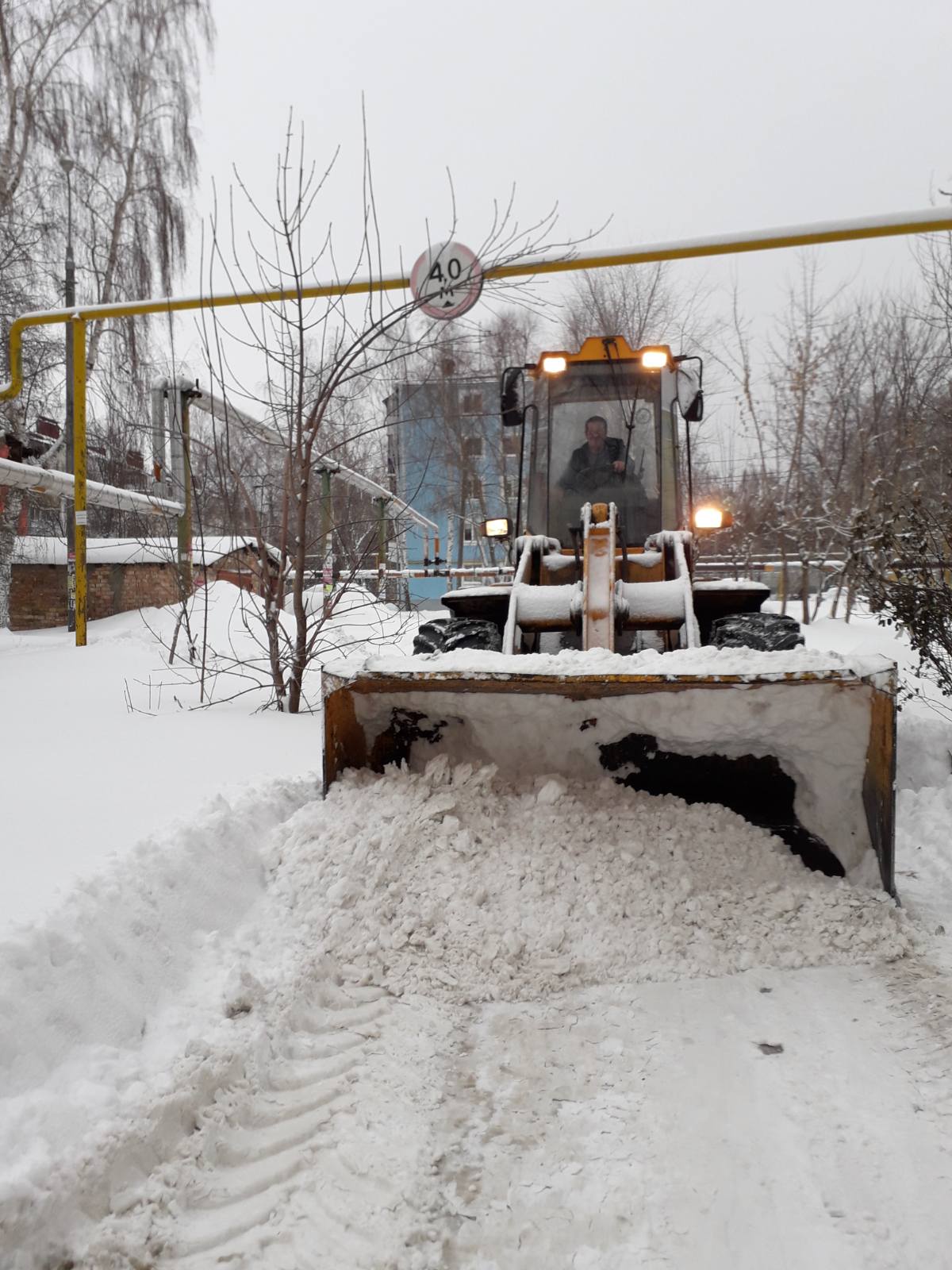 Выявление бесхозного а/транспорта (не выявлено);Выявление аварийных деревьев (сведения о выявленных аварийных деревьях переданы в отдел ЖКХ и благоустройства Администрации Красноглинского внутригородского района г.о. Самара, включены в план на 2023 год); Контроль за содержанием контейнерных площадок (7 контейнерных площадок) - о нарушениях сообщалось в отдел ЖКХ и благоустройства Администрации Красноглинского ВГР, в ООО «Экостройресурс». Нарушения устранялись вовремя; Ведется контроль за соблюдением общественного порядка, выявление лиц БОМЖ, выявленная информация направляется в отдел полиции и Администрацию Красноглинского внутригородского района г. о. Самара;Выявление отрытых чердаков и подвалов ведется еженедельно в тесном сотрудничестве с председателями МКД и жителями микрорайона.  Выявлено: открытых подвалов - 1 шт. по ул. Сергея Лазо, д. 42, сообщено в МП «Универсалбыт», подвалы закрыты, колодцев – 1 шт. ул. Сергея Лазо, пешеходная зона, заявка направлена в ООО «РКС», колодец закрыт.  Ведется работа с ООО «Евроботен» по информированию граждан о плановых и аварийных отключениях холодного водоснабжения в частном секторе путем размещения информации в  социальных сетях.Работа с объектами потребительского рынка и общественного питания	На территории микрорайона 27 предприятий потребительского рынка и 5 объектов социального обслуживания, По всем объектам проводятся следующие контрольные мероприятия:Наличие договоров на вывоз мусора и ТБО;Уборка территории, наличие пандусов, урн;Ноябрь-декабрь 2022, еженедельный мониторинг новогодних украшений объектов потребительского рынка;	Все сведения передаются в отдел  потребительского рыка, услуг и защиты прав потребителей Администрации Красноглинского внутригородского района г.о. Самара.Благоустройство территории микрорайона- Выявление сухостойных и аварийных деревьев по заявкам жителей (обрезка и опиловка произведена по 2 адресам - по ул. Сергея Лазо, д. 36/1, д. 38).- Сведения о вновь выявленных аварийных деревьях переданы в отдел ЖКХ и благоустройства Администрации Красноглинского внутригородского района г.о. Самара, включены в план на 2023 год.-  Проведение субботников: Гагаринский субботник, муниципальный субботник, общегородской субботник.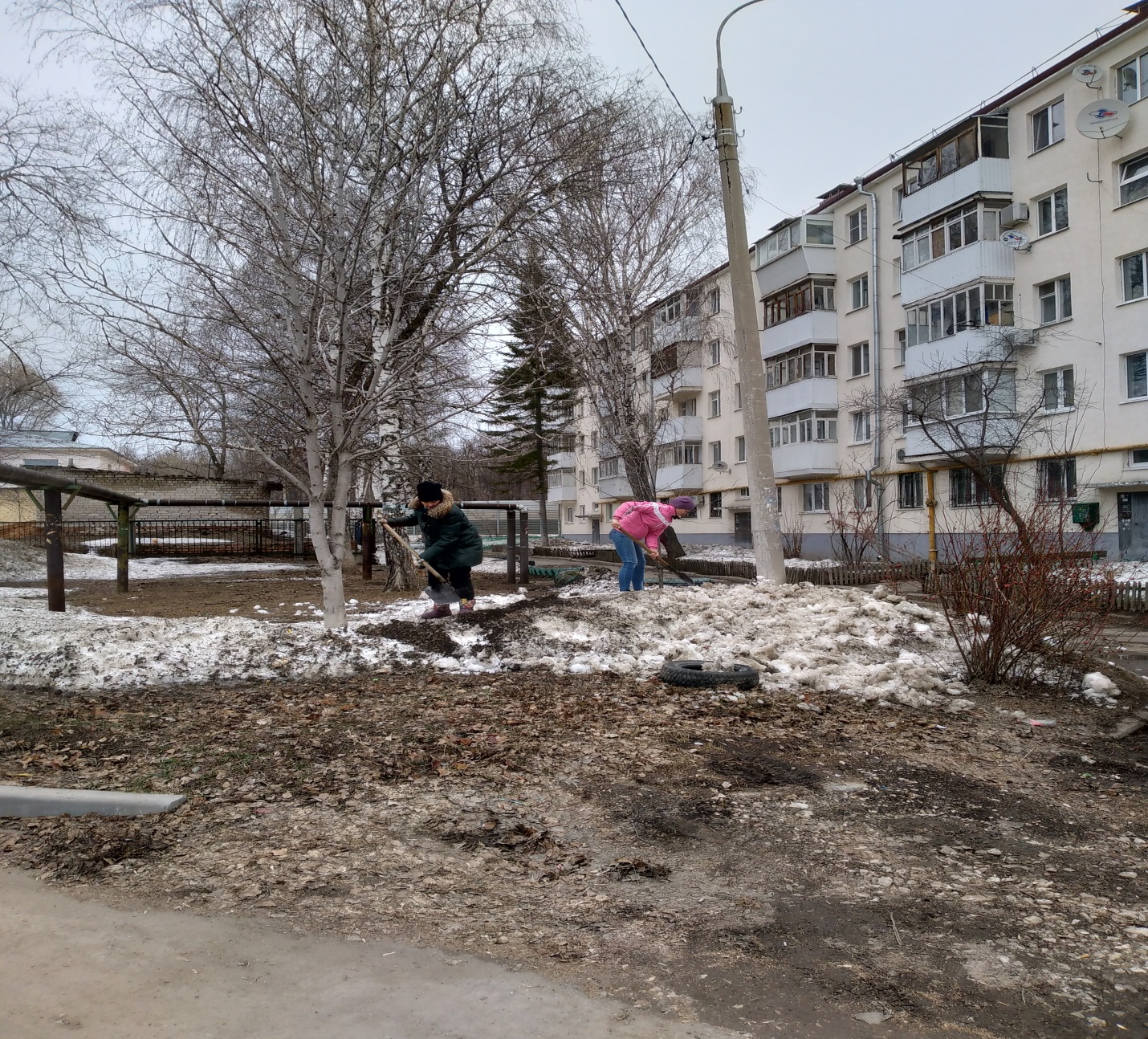 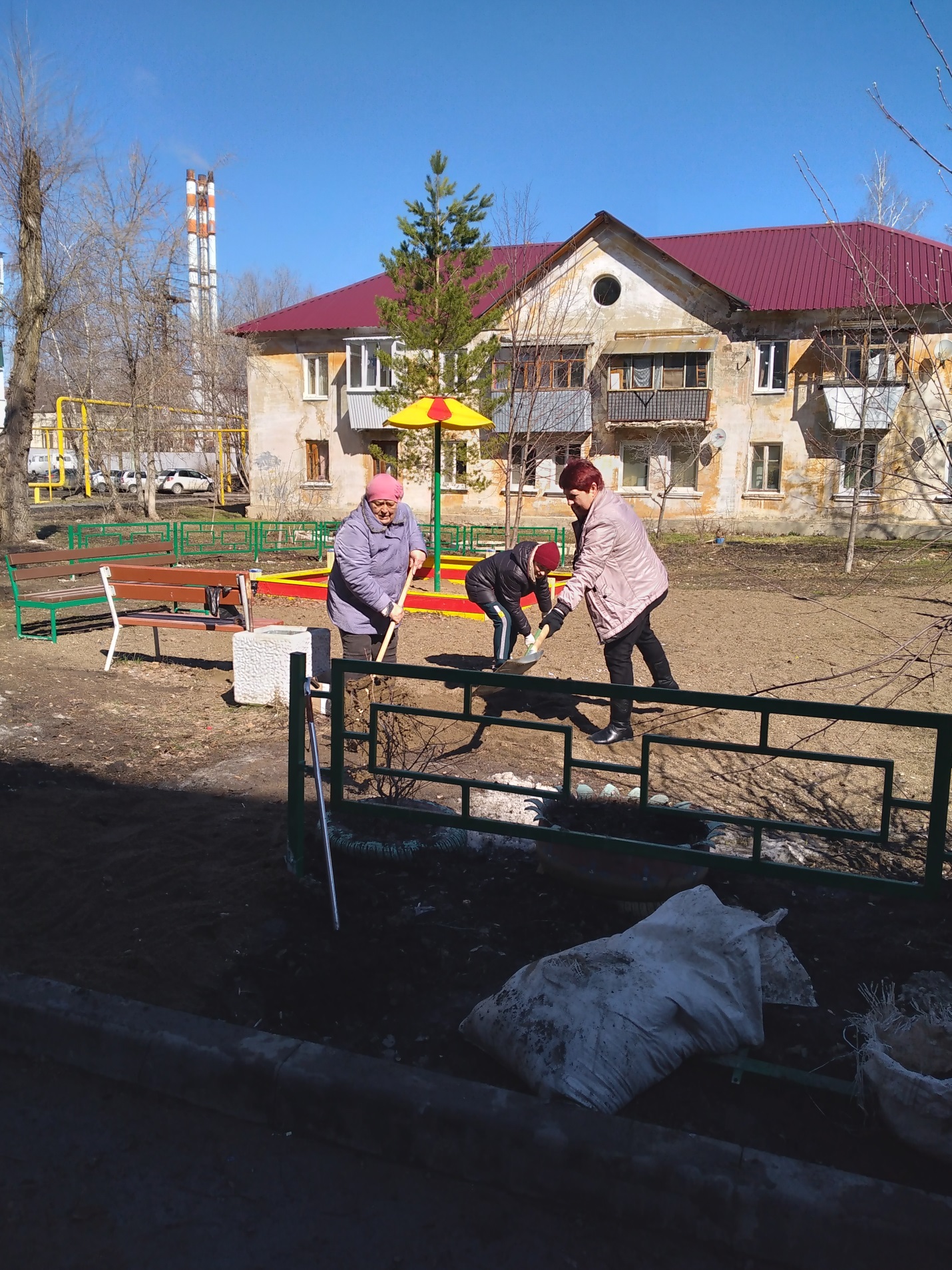 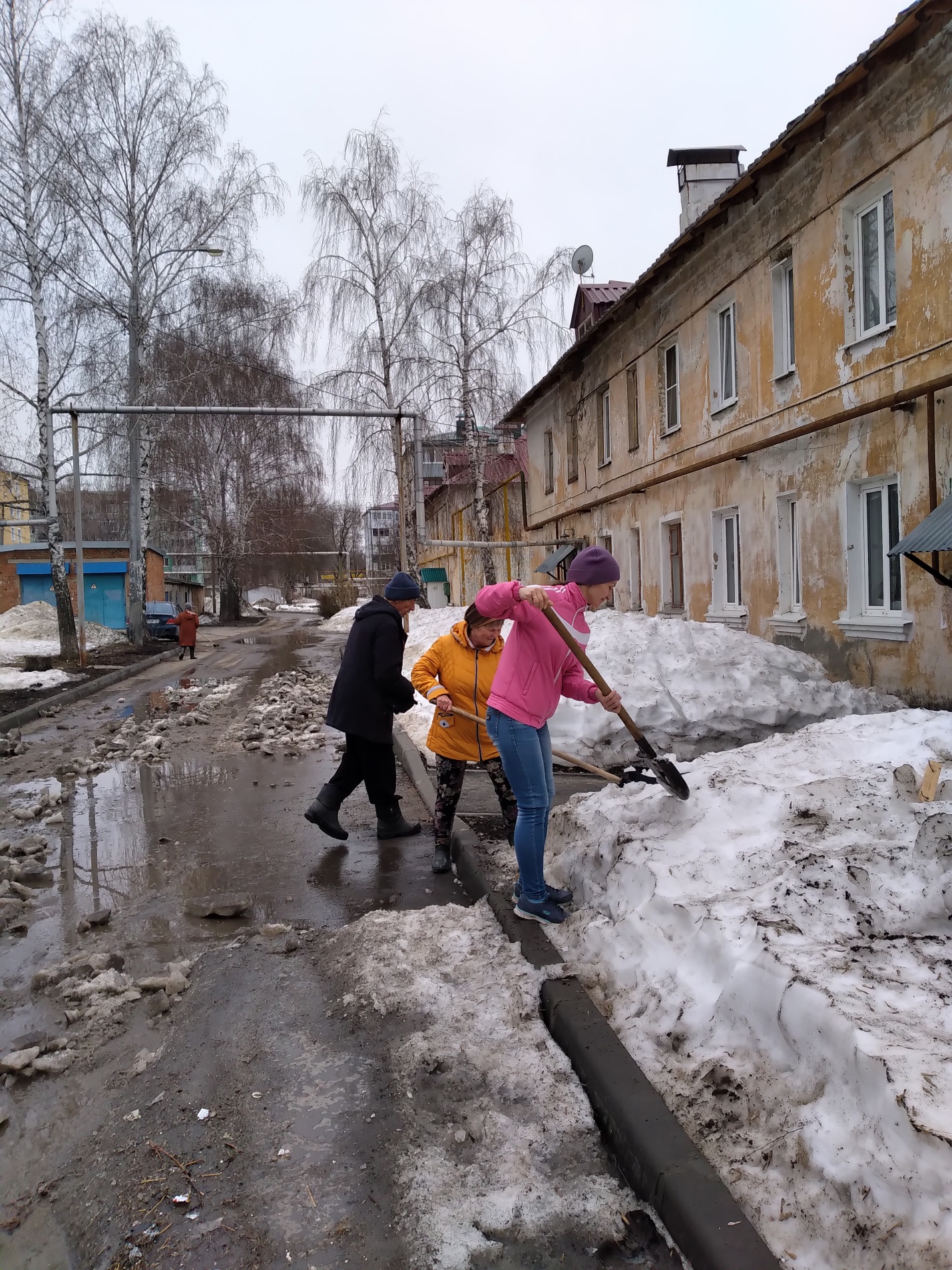 Организация социально-значимых проектов- Сданы документы для участия в программе «Комфортная городская среда» (КГС) двор: Красноглинское шоссе,  д. 37. - Ремонт пешеходной зоны ул. Сергея Лазо.- КГС выполнены работы по благоустройству дворовой территории  ул. Сергея Лазо д. 50, 52, 54, 56 установлены МАФы, посажены деревья (рябина, ёлка), заасфальтирована дорога, организованы парковки для автотранспорта. Было: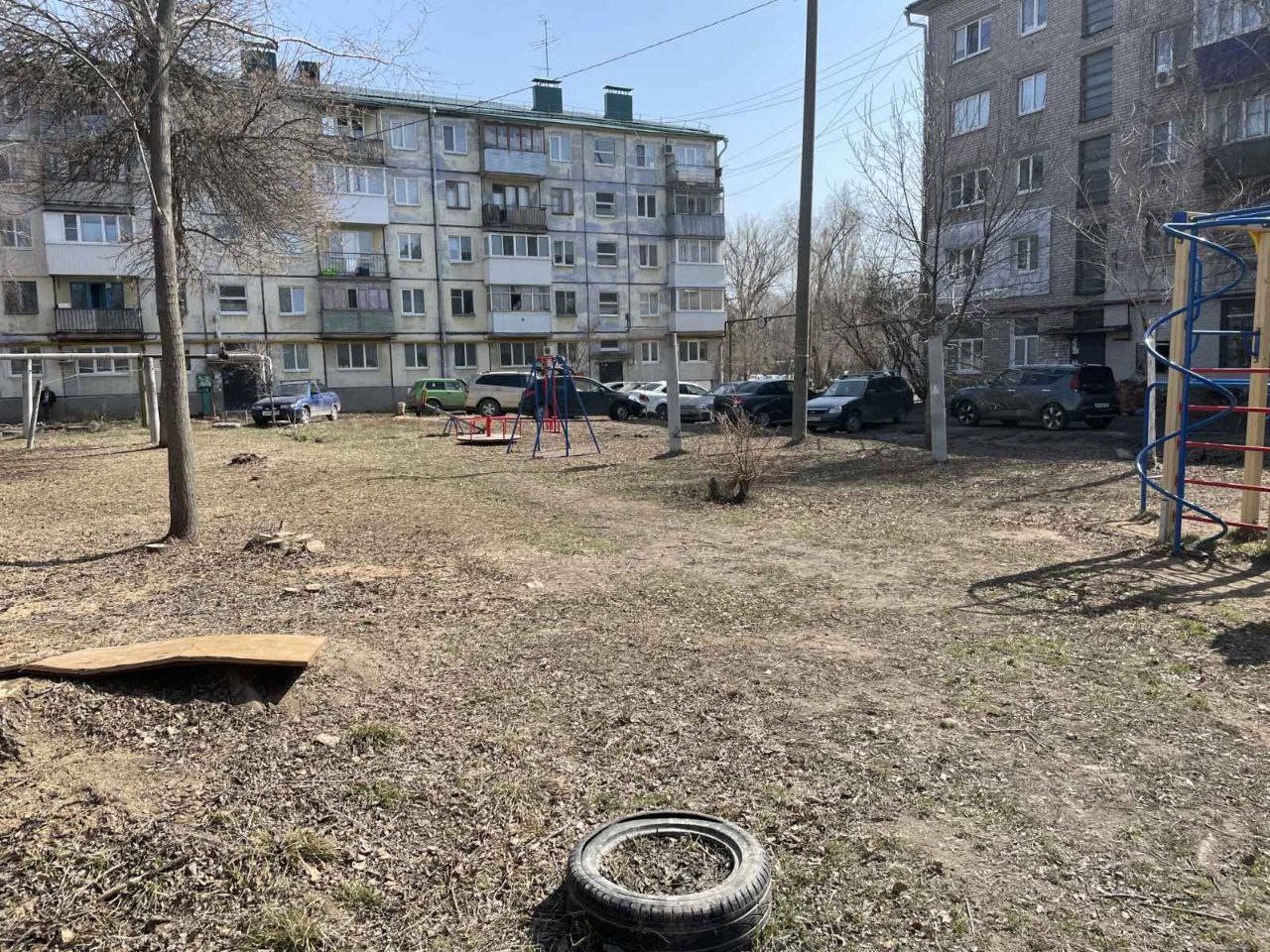 Стало: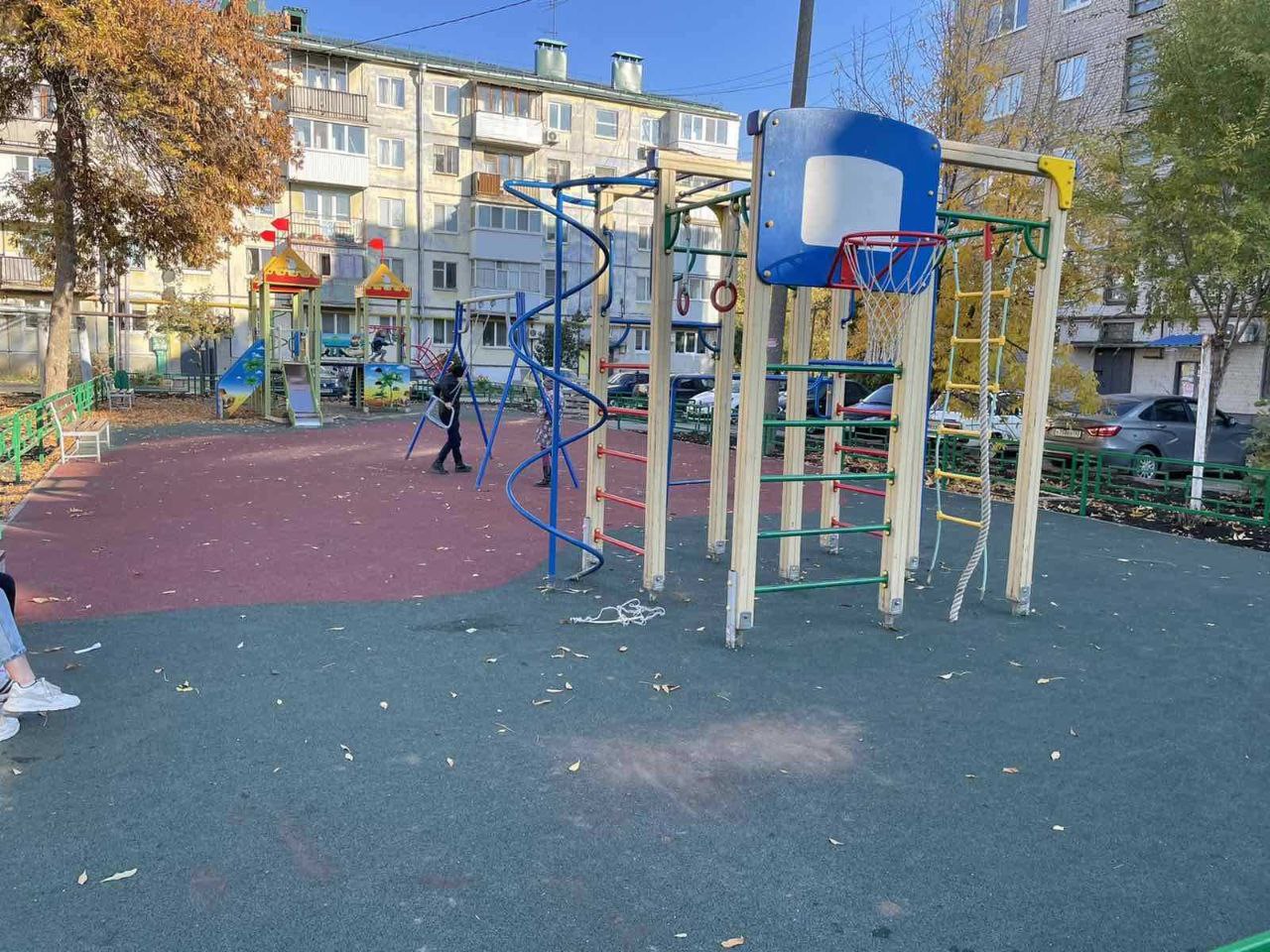 Подготовка и проведение мероприятий и праздников на территории микрорайона- Поздравление ветеранов ВОВ с Днём Победы, вручено 169 открыток и 34 продуктовых набора от Губернатора Самарской области.- Поздравление долгожителей микрорайона с юбилейными датами: 90, 95, 100-летием -  6 человек.- Участие в смотре конкурсе на лучшее озеленение двора. Награждены благодарственным письмом Главы Красноглинского внутригородского района г.о. Самара и подарком саженцев цветов гортензия  цветоводы  Рыжова Т.П., Меньших Н.П., Самохвалова Ю.В.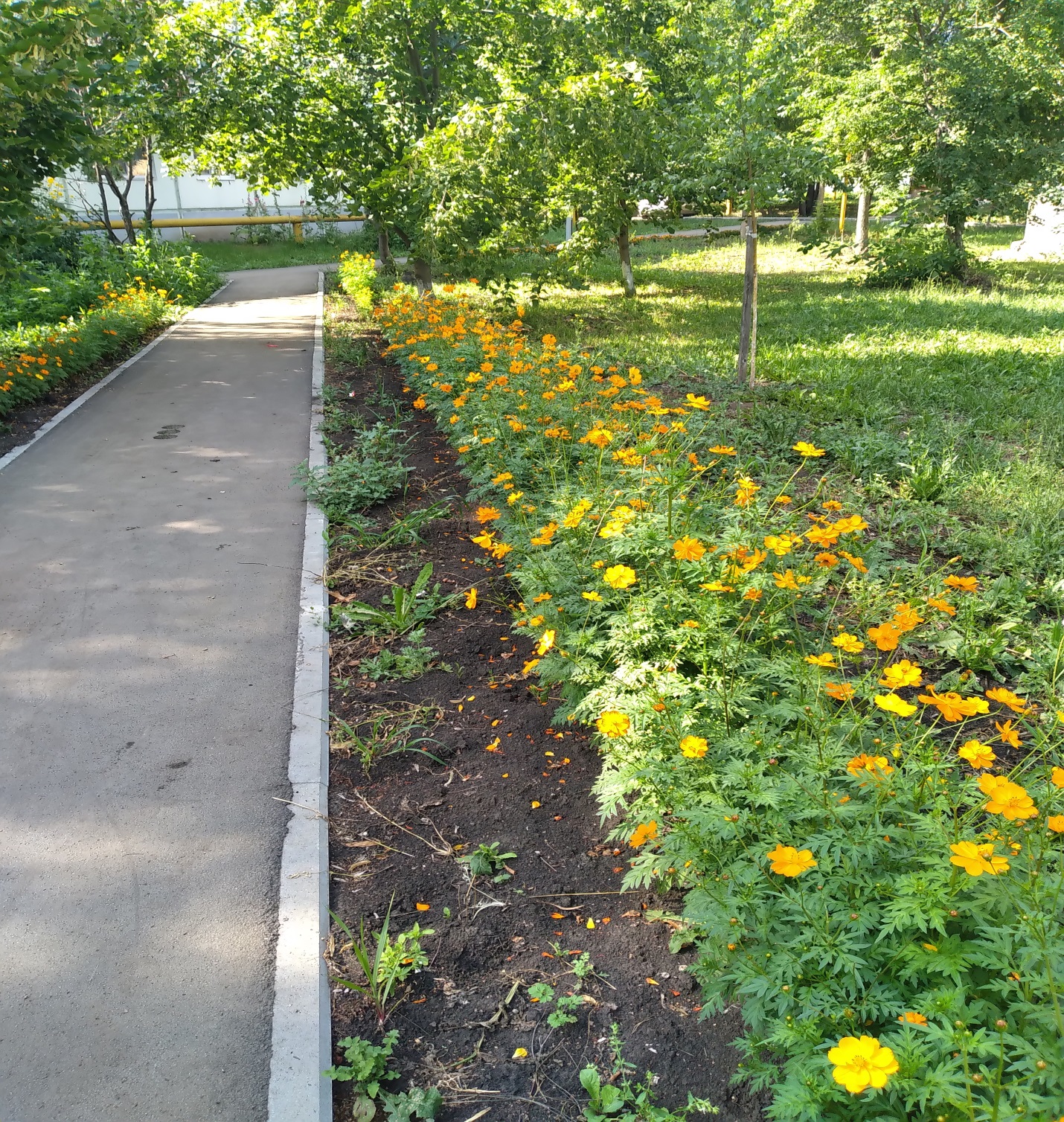 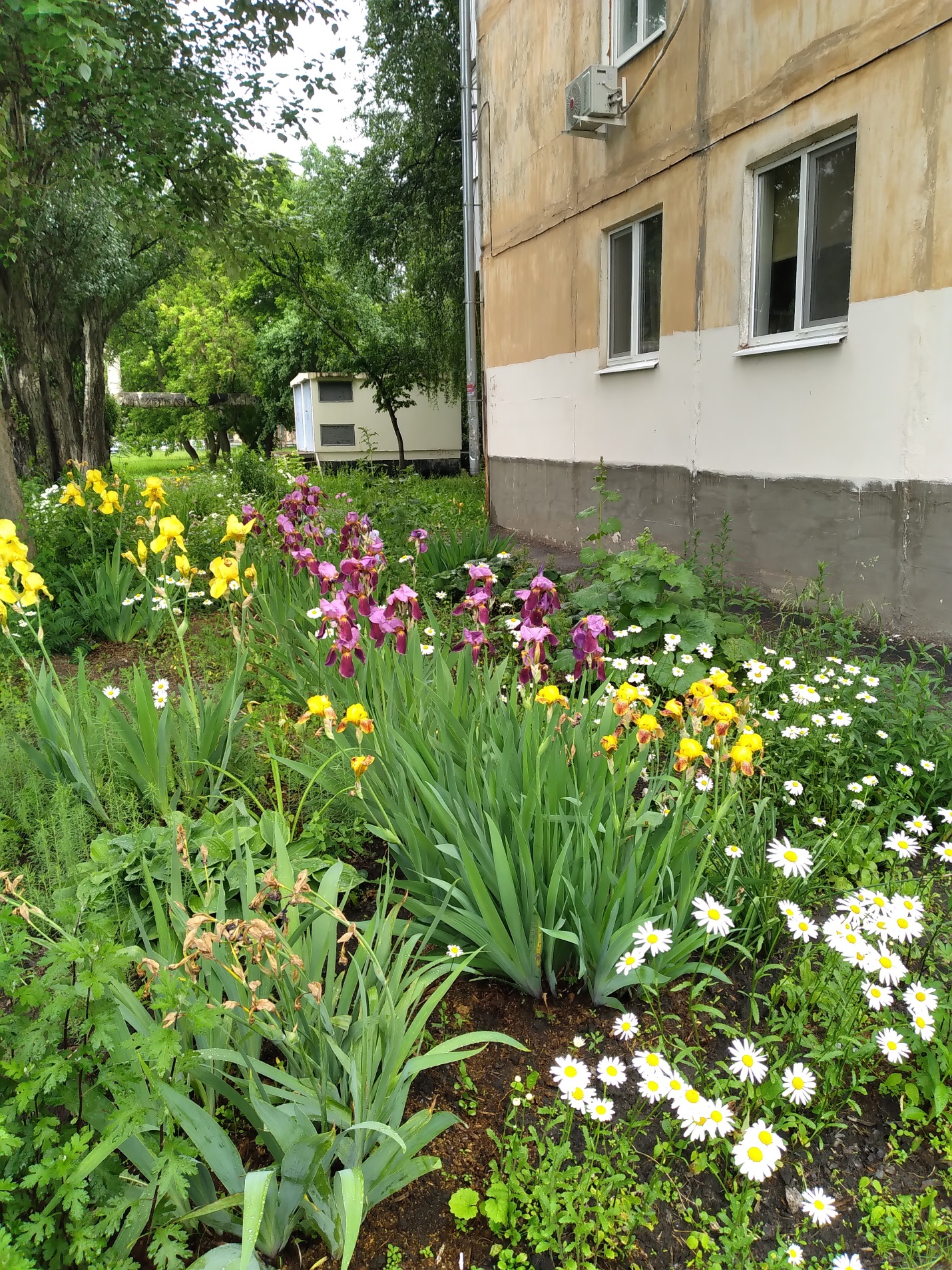 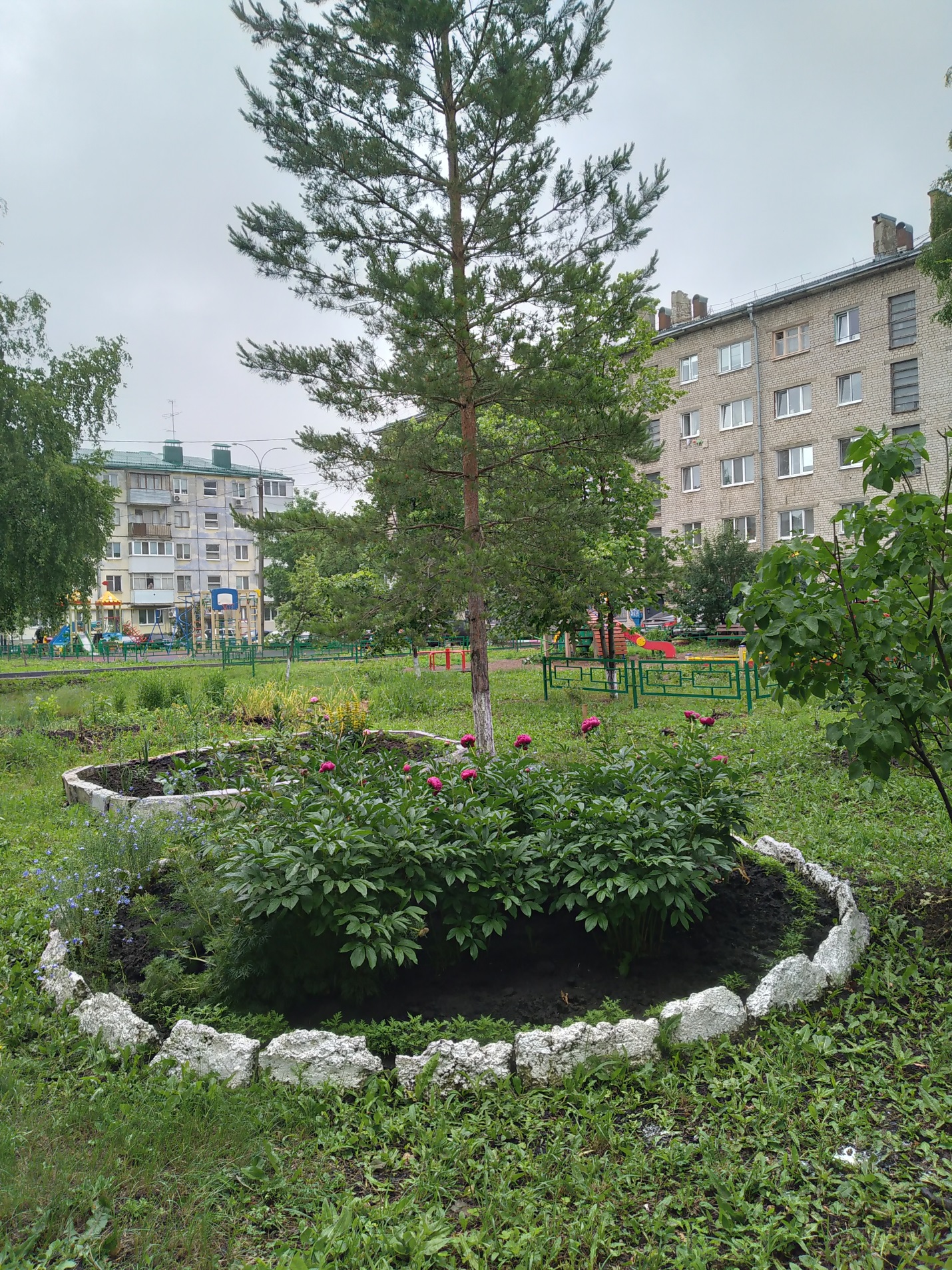 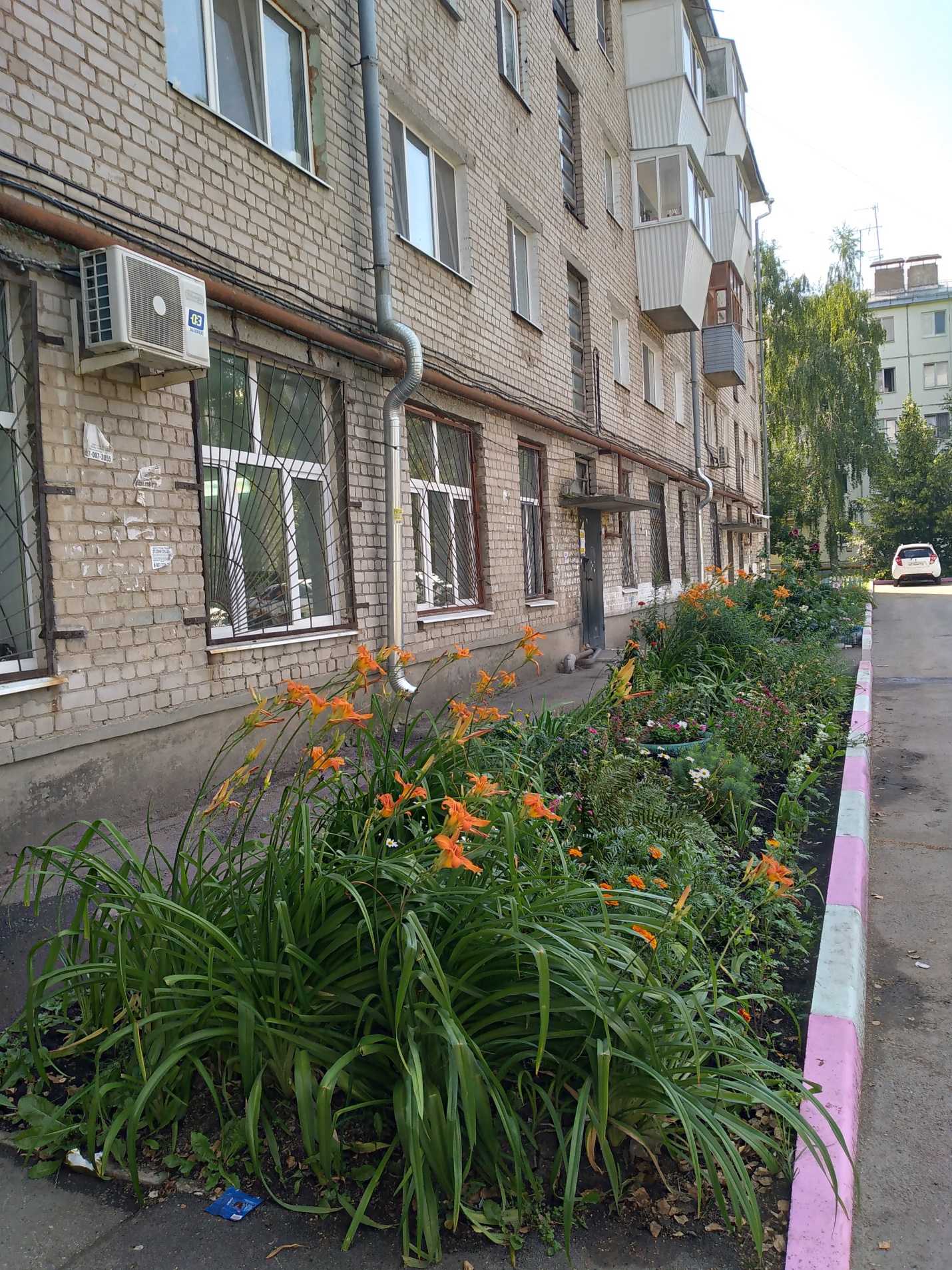 -  оказание помощи в проведении дворовых  праздников: ул. Красноглинское шоссе, 17-19 (июнь), Сергея Лазо, д.46 (июль), Сергея Лазо, д.50(август). Был приглашен депутат Совета депутатов Красноглинского внутригородского района г.о. Самара второго созыва Э.Т. Галстян.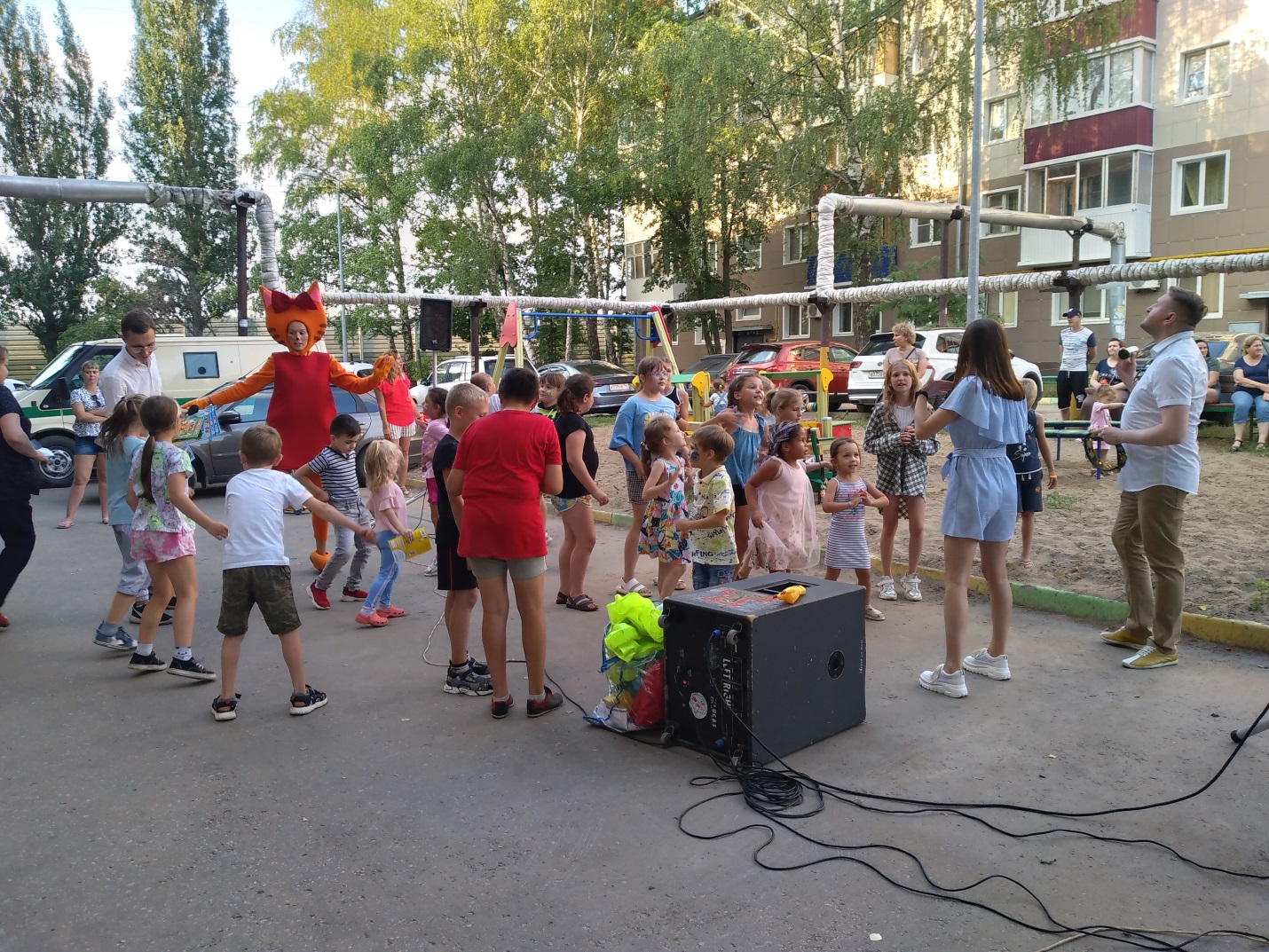 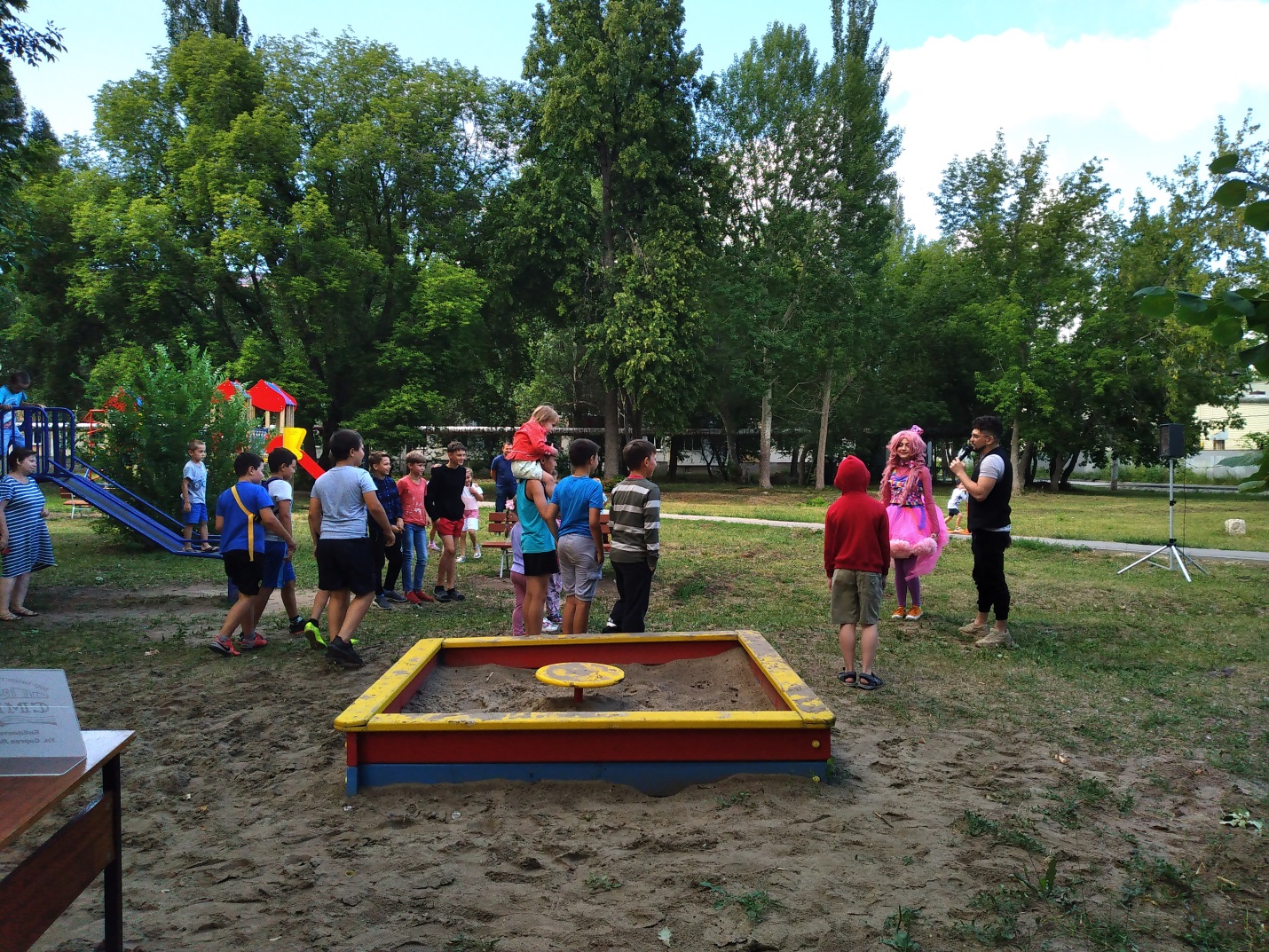 Организация работы с советами МКД,  ЖСК и жителями микрорайона	Проводится работа с жителями микрорайона:Проведение среди населения информационной работы и распространение памяток с алгоритмом действий  по участию в мероприятиях Федеральной программы «Формирование комфортной городской среды на 2017-2022 годы» на территории  Красноглинского ВГР;Распространение памяток населению по действиям при угрозе и осуществлению террористических актов;о Законе СО от 21.06.2013года №60-ГД «О системе капитального ремонта общего имущества в МКД, расположенных на территории Самарской области»;Информирование жителей об услугах, оказываемых МП г.о. Самара «Спецкомбинат ритуальных услуг» на территории Красноглинского внутригородского района г.о.Самара (в соответствии с информацией, предоставленной   МП г.о. Самара «Спецкомбинат ритуальных услуг»);Проведение разъяснительной работы среди населения о необходимости общественного контроля по сохранности объектов благоустройства (МАФы, детские площадки, спортивные сооружения);Проведение профилактических бесед с населением по соблюдению правил противопожарной безопасности и действиях в случае пожара;о задолженности по налогу, возможность погашения через «личный кабинет» на сайте УФНС по Самарской области (через председателей МКД и ТСЖ, через социальные сети и информирование через доски объявлений);вручение памяток о мерах пожарной безопасности, «Осторожно, тонкий лед» (вручено более 100 памяток, буклетов);Проведение разъяснительной работы по вопросам оплаты коммунальных услуг (в том числе по текущему ремонту общего имущества МКД);Проведение разъяснительной работы среди населения о необходимости направления безнадзорных животных в питомники и приюты. Ежедневный контроль за соблюдением карантинных мер амбулаторными больными района по телефону или выходом на место, работа по информированию больных и контактных о необходимости самоизоляции, о привлечении к административной ответственности за нарушение санитарно-эпидемиологических требований. За 2022 год отработано 89 обращений граждан. Основные вопросы: уборка придомовых территорий, расчистка от снега внутриквартальных дорог и тротуаров, покос травы, парковка машин, по отлову собак. Ведется журнал регистрации обращений граждан с отметкой о выполнении. Прием жителей ведется по адресу: ул. им. ак. Н.Д. Кузнецова, д.13, каждый четверг с 15:00ч. до 18:00ч.Организация работы с активом микрорайона	 В 2022 году проведено 4 заседания общественного совета микрорайона.  Председатель ОСМ  Э.Т. Галстян  и 15 членов общественного совета. Совместно с членами общественного совета проводим обсуждения по волнующим и актуальным вопросам микрорайона. Члены общественного совета принимают участие в мероприятиях микрорайона (праздники, поздравления жителей, благоустройство микрорайона).	Работа ведется по плану, утвержденному Главой Красноглинского внутригородского района г.о. Самара.Работа в социальных сетях Твитер и VKontakte на страницах имеются публикации -145, фото – 141, репостов- 485.Проблемные вопросы микрорайона:- освещение внутри двора ул. Сергея Лазо, д.44, д. 46.- п. Управленческий, 3-й участок именные улицы, ремонт дорог.Управляющий микрорайоном           			        Головачева Л.П.	